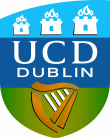 CHANGE IN TITLE OF PROFESSORSHIP / FULL PROFESSORSHIP Note: Proposed change in title must be approved in principle by the appropriate Head(s) of School and College Principal(s)SchoolName Proposed Change in Title of Professorship / Full Professorship  Proposed Change in Title of Professorship / Full Professorship  Current TitleRationale for change of titleNew Title Date and Signature of Head of SchoolDate and Signature of College PrincipalDate of recommendation by College Review Group